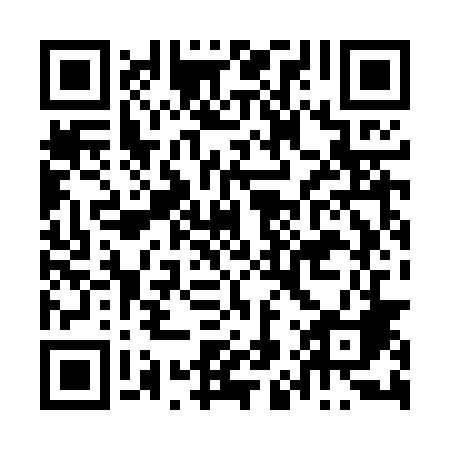 Ramadan times for Lukocin, PolandMon 11 Mar 2024 - Wed 10 Apr 2024High Latitude Method: Angle Based RulePrayer Calculation Method: Muslim World LeagueAsar Calculation Method: HanafiPrayer times provided by https://www.salahtimes.comDateDayFajrSuhurSunriseDhuhrAsrIftarMaghribIsha11Mon4:104:106:0911:553:445:425:427:3412Tue4:084:086:0711:553:455:445:447:3613Wed4:054:056:0411:553:475:465:467:3814Thu4:024:026:0211:543:485:485:487:4115Fri3:593:595:5911:543:505:505:507:4316Sat3:573:575:5711:543:515:525:527:4517Sun3:543:545:5411:543:535:545:547:4718Mon3:513:515:5211:533:555:565:567:4919Tue3:483:485:4911:533:565:585:587:5120Wed3:453:455:4711:533:586:006:007:5421Thu3:433:435:4411:523:596:016:017:5622Fri3:403:405:4211:524:016:036:037:5823Sat3:373:375:3911:524:026:056:058:0124Sun3:343:345:3711:514:046:076:078:0325Mon3:313:315:3411:514:056:096:098:0526Tue3:283:285:3211:514:066:116:118:0727Wed3:253:255:3011:514:086:136:138:1028Thu3:223:225:2711:504:096:156:158:1229Fri3:193:195:2511:504:116:166:168:1530Sat3:153:155:2211:504:126:186:188:1731Sun4:124:126:2012:495:147:207:209:201Mon4:094:096:1712:495:157:227:229:222Tue4:064:066:1512:495:167:247:249:253Wed4:034:036:1212:485:187:267:269:274Thu3:593:596:1012:485:197:287:289:305Fri3:563:566:0712:485:207:307:309:326Sat3:533:536:0512:485:227:317:319:357Sun3:503:506:0212:475:237:337:339:388Mon3:463:466:0012:475:247:357:359:419Tue3:433:435:5812:475:267:377:379:4310Wed3:393:395:5512:475:277:397:399:46